Дидактические материалы, направленные на формирование умения различать твёрдый-мягкий согласный звукШевчук Е.В., учитель-логопед высшей категории МАДОУ «Детский сад комбинированного вида № 4 «Солнышко»Аннотация. Представленные в этой статье дидактические материалы и игровые приёмы направлены на оказание помощи педагогу в разнообразии занятий по развитию речи в части отработки навыков дифференциации парных согласных по твёрдости-мягкости. Применение предложенных приёмов и игровых упражнений на практике поможет ребёнку осознать смысловую, артикуляционную и фонематическую разницу твёрдых и мягких согласных звуков. Статья будет полезна практикующим педагогам, учителям-логопедам, воспитателям, учителям начальных классов.Ключевые слова: Обучение, слово, согласный, твёрдый, мягкий.Didactic materials aimed at the formation of the ability to distinguish between a hard and soft consonant soundShevchuk E.V.Abstract. The didactic materials and game techniques presented in this article are aimed at assisting the teacher in a variety of speech development classes in terms of practicing the skills of differentiating paired consonants by hardness-softness. The application of the proposed techniques and game exercises in practice will help the child to realize the semantic, articulatory and phonemic difference between hard and soft consonants. The article will be useful for practicing teachers, speech therapists, educators, primary school teachers.Key words: Learning, word, consonant, hard, soft.В соответствие с пунктом 20.5.1 подпункт 5 Федеральной образовательной программой дошкольного образования, утверждённой приказом Министерства Просвещения РФ от 25.11.2022 № 1028, к 4-5 годам (средняя возрастная группа) поставлена задача формировать умение различать на слух твердые и мягкие согласные (без выделения терминов). Данный вопрос часто вызывает затруднения у педагогов, так как артикуляционное различие в положении языка незначительно, парные по «твёрдости-мягкости» звуки очень схожи. При произношении мягких звуков наблюдается лишь незначительный подъём середины языка, что сложно ощутить кинетически.	В данной статье предложены приёмы отработки навыков дифференциации парных согласных по твёрдости-мягкости. Этот материал может быть интересен как для воспитателей средних, старших, подготовительных к школе групп, так и учителям-логопедам. Может служить дополнительным игровым материалом в младшей школе при работе по теме «Твёрдые и мягкие согласные».	На начальных этапах формирования данного умения педагог вводит понятия звука с опорой на зрительные образы. Традиционно (в том числе в дальнейшем в школьной программе), твёрдый согласный звук обозначается «синей фишкой», а мягкий согласный звук «зелёной фишкой». 	Дифференциальное различие звуков по твёрдости мягкости рекомендуется проводить только после отработки навыков выделения согласного звука в слове. Развитие фонематического слуха на твёрдый звук является необходимой предпосылкой для начала различения парных согласных звуков по твёрдости-мягкости. В русском языке существуют парные согласные звуки по твёрдости-мягкости, их 15 пар: «б-бь», «в-вь», «г-гь», «д-дь», «з-зь», «к-кь», «л-ль», «м-мь», «н-нь», «п-пь», «р-рь», «с-сь», «х-хь».	Знакомство с мягкими звуками можно начинать с 4-5-летнего возраста, на этапе средней группы детского сада. Важным игровым приёмом является подражание младенческому лепету. До начала игрового включения педагог объясняет, что пока малыш не вырос, у него все органы артикуляции слабые, мягкие. Мягкое верхнее нёбо, мягкий язычок, зубов мало (только мягкие дёсны), поэтому он говорит всё мягко: хочет сказать «мама», а получается «мямя»; хочет сказать «папа», а получается «пяпя»; хочет сказать молоко, а получается «мялякё». А у подросших детей и у взрослых уже все органы артикуляции работают правильно, твёрдо (твёрдое небо, твёрдый язычок, твердые крепкие зубы). Мы говорим твёрдо «мама», «папа», «молоко». Но мы можем и подражать малышам. 	ПАПА					МАМА				ЛЯЛЯ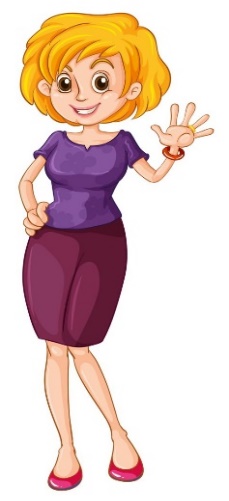 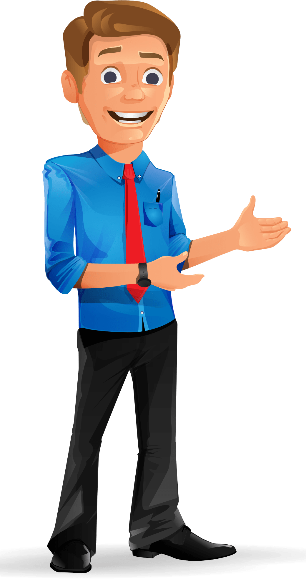 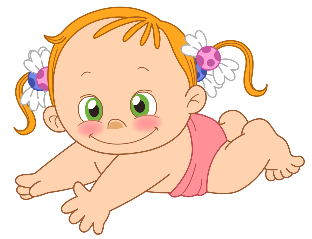 Давайте попробуем. Игра «Скажи как малыш» - педагог говорит как взрослый, а дети пытаются повторить «сюсюкаясь» как малыши. Рекомендуется подбирать для игры слова с открытым слогом, без сонорных и шипящих согласных. Например, «муха», «нога», «луна», «собака» и т.д. 	Фонематическое различие звуков по твёрдости мягкости рекомендуется начинать с формирования различия звонких звуков, чисто произносимых детьми дошкольного возраста «м-мь», «н-нь», «б-бь», «в-вь». Чёткое различие звуков прослеживается в словах закрытыми слогами: «соН» - «леНЬ», «доМ» - «сеМЬ». Обозначение звуков фишками тоже производится поэтапно: сначала фиксируется только последний звук:	Ещё одним приёмам для закрепления особенностей произношения твёрдых-мягких звуков является произношение парных слогов по признакам твёрдости – мягкости. Игра «Эхо»: Педагог объясняет, что эхо образуется в горах, когда звук отражается от твёрдых скал и камней, поэтому эхо всегда «твёрдое». Дети пришли в лес и решили поиграть с эхо: они по очереди произносили мягкие слоги, а эхо вторила им твёрдо. Ребёнок, выполняющий роль «эхо» должен произносить нарочито твёрдо, «пугающе». Игра может быть индивидуальной и командной. Слоги для произношения «ля» - «ла», «ню» - «ну», «мё» - «мо», «ве» - «вэ», «би» - «бы».   	Для закрепления дифференциации звуков в речи используют приём сравнения слов, различающихся по звучанию одним звуком, но придающих слову абсолютно разные значения. Звукобуквенный анализ слова доступен детям пятилетнего возраста. Игра «Слова-озорники». Как меняется значение слова, если путать твёрдый и мягкие согласные можно увидеть в нашей игре. Педагог демонстрирует парные картинки, различающиеся звуками по твёрдости-мягкости «лук» - «люк» (анализируют значение слов). ЛУК						ЛЮК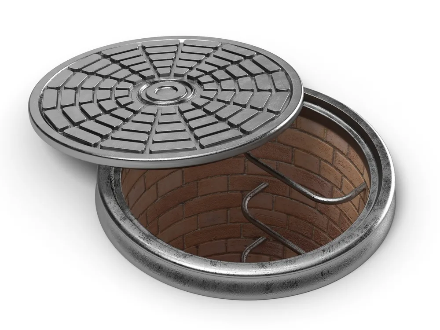 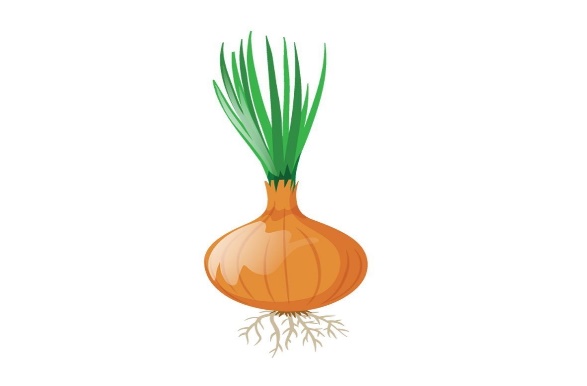 Объясняет детям, что наши звуки-озорники решили поиграть и перепутались в предложении, послушайте, что из этого вышло: Ремонтник закрыл лук. Совместно анализируют, что не так и исправляют ошибку. Аналогично исправляют предложение «В салат порезали лук.» Слова-озорники для этой игры «лук» - «люк», «мель» - «мел», «хор» - «хорь», «рад» - «ряд», «воз» - «вёз», «мыл» - «мил». В процесс анализа педагог обращает внимание именно на смыслоразличительную функцию обозначения твёрдости и мягкости согласных звуков. Подчёркивает, что при неправильном определении звука по «твёрдости-мягкости» меняется семантика слова.Для закрепления фонематического анализа предлагается игра «Доскажи слово» Педагог подбирает слова, заканчивающиеся на определенный слог, в котором согласные различаются по твёрдости-мягкости. Например, маМА, вреМЯ, зиМА, ДиМА, плаМЯ и т.п, с разными согласными звуками. Говорим, что сейчас вы будете говорить начало слова, которые заканчиваются на слог со звуком «м» («ма» или «мя»). Ты должен закончить это слово и сказать какой звук, твердый или мягкий (или. как вариант, поднять соответствующую фишку, или, встать на коврик соответственно синего или зелёного цвета). Например, педагог говорит «вре…», а ребенок добавляет «мя» и определяет, что в слоге звук «мягкий». Вы говорите «ма …», ребёнок добавляет «ма» и говорит, что звук твердый и т.п. Такие подборки слов можно составить с разными звуками для тренировки.	Одним из важных условий отработки звуковой дифференциации является наглядность и игровое творчество. Для самостоятельной работы детям предлагаются игровые карточки, направленные на дифференциацию согласных звуков по твёрдости-мягкости (Приложение). Каждая карточка составлена из 10 слов-картинок с определённым звуком, имеющим пару по твёрдости мягкости. Ребёнку предлагается определить какой звук в слове и обозначить твёрдый звук «синей» фишкой, мягкий звук «зелёной» фишкой. ребёнок анализирует слово и раскрашивает нужным цветом фишку около картинки.карточка 1. «б-бь»: твёрдые (бутылка, бабочка, бантик, бобёр, банка, бык, банан) – синяя фишка; мягкие (бегемот, белка, берёза) – зелёная фишкакарточка 2. «в-вь»: твёрдые (ваза, вагон, варежки, ворона, василёк, волк) – синяя фишка; мягкие (вилка, веник, верблюд, ведро) – зелёная фишкакарточка 3. «г-гь»: твёрдые (гусь, губы, галстук, гусеница, гармошка, голубь, горох) – синяя фишка; мягкие (гепард, гиря, герб) – зелёная фишкакарточка 4. «д-дь»: твёрдые (дом, дыня, дудочка, домино) – синяя фишка; мягкие (дерево, девочка (Дюймовочка), дельфин, диван, дятел, динозавр (диплодок)) – зелёная фишкакарточка 5. «з-зь»: твёрдые (золушка, замОк, зонтик, забор, заяц, зАмок) – синяя фишка; мягкие (зебра, земляника, зеркало, зефир) – зелёная фишкакарточка 6. «к-кь»: твёрдые (кот, капуста, курица, кастрюля, кольцо, кубик, куртка) – синяя фишка; мягкие (кисточка, кит, кенгуру) – зелёная фишкакарточка 7. «л-ль»: твёрдые (ложка, лук, лопата, лошадь, лодка) – синяя фишка; мягкие (лев, лягушка, лимон, лейка, лиса) – зелёная фишкакарточка 8. «м-мь»: твёрдые (Маша, машина, малина, мороженое, мышь) – синяя фишка; мягкие (Миша (медведь), месяц, мяч, метла, мешок) – зелёная фишкакарточка 9. «н-нь»: твёрдые (носки, нос, носорог, ножницы, нога, нос, насос) – синяя фишка; мягкие (Нюша, Незнайка, нитки) – зелёная фишкакарточка 10. «п-пь»: твёрдые (паук, пальто, подушка, помидор, попугай, пылесос) – синяя фишка; мягкие (пирамидка, перец, пистолет, петух) – зелёная фишкакарточка 11. «р-рь»: твёрдые (ракета, ромашка, рыба, радуга, роза, рак, робот, рубашка) – синяя фишка; мягкие (рябина, репа, ремень) – зелёная фишкакарточка 12. «с-сь»: твёрдые (самолёт, сумка, сыр, сорока, сок, собака, сова) – синяя фишка; мягкие (сердце, семечки, серёжки) – зелёная фишкакарточка 13. «т-ть»; твёрдые (танк, туфли, топор, табурет, такси, тачка) – синяя фишка; мягкие (тигр, телефон, тюльпан, телевизор) – зелёная фишкакарточка 14. «ф-фь»: твёрдые (фартук, фасоль, футболка, флаг, фломастеры, фонарик) – синяя фишка; мягкие (фиалка, фикус, фея, фейерверк) – зелёная фишкакарточка 15. «х-хь»: твёрдые (хлеб, хурма, халва, халат, хомяк, художник, хвост, хоккеист, хамелеон) – синяя фишка; мягкие (хижина) – зелёная фишкаПредставленные в этой статье материалы помогут ребёнку осознать смысловую, артикуляционную и фонематическую разницу твёрдых и мягких согласных звуков. Дидактические материалы и игровые приёмы помогут педагогу разнообразить занятия по развитию речи. 